О внесении изменений в постановление администрации Кромского района  от 18 февраля 2015 года №154  «О создании Координационного совета по развитию малого и среднего предпринимательства Кромского района»П о с т а н о в л я ю:Внести изменения  в постановление администрации Кромского района от 18 февраля 2015 года №154 «О создании Координационного совета по развитию малого и среднего предпринимательства Кромского района», изложив приложение 1 к данному постановлению в новой редакции, согласно приложению к настоящему постановлению.Признать утратившим силу постановление администрации Кромского района от 25 мая 2017 года №328 «О внесении изменений в постановление  от 18 февраля 2015 года №154 «О создании Координационного совета по развитию малого и среднего предпринимательства Кромского района».Опубликовать (обнародовать), разместить данное постановление на официальном сайте администрации Кромского района в сети Интернет.Контроль за исполнением настоящего постановления возложить на заместителя Главы администрации района по экономике и финансам, начальника финансового отдела администрации Кромского района  Г. Н. Лежепёкову.                                                                                                                                                                                                                                                                                                                                                                                                                                                                                                                                                                                                                                                                                                                                                                                                                                                 Глава  района	                                                                                И.Н. Митин  Приложение 1   к постановлению   администрации Кромского  района от « 4 »  марта  2019 г. №186СоставКоординационного совета по развитию  малого и среднего предпринимательства Кромского района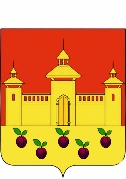 РОССИЙСКАЯ  ФЕДЕРАЦИЯОРЛОВСКАЯ  ОБЛАСТЬАДМИНИСТРАЦИЯ  КРОМСКОГО  РАЙОНАПОСТАНОВЛЕНИЕ         4 марта 2019г.                                                                                  № 186            пгт. КромыЛежепёкова Галина Николаевна  Лежепёкова Галина Николаевна  -заместитель Главы администрации по экономике и финансам, начальник финансового отдела администрации Кромского района, председатель Координационного совета;заместитель Главы администрации по экономике и финансам, начальник финансового отдела администрации Кромского района, председатель Координационного совета;АндрееваЕлена АнатольевнаАндрееваЕлена Анатольевна-начальник отдела по экономике, предпринимательству и труду администрации Кромского района, заместитель председателя Координационного совета;начальник отдела по экономике, предпринимательству и труду администрации Кромского района, заместитель председателя Координационного совета;Красникова Татьяна ВалерьевнаКрасникова Татьяна Валерьевна-главный специалист отдела по экономике, предпринимательству и труду администрации Кромского района, секретарь Координационного совета;главный специалист отдела по экономике, предпринимательству и труду администрации Кромского района, секретарь Координационного совета;Борисова Наталья ИвановнаБорисова Наталья Ивановна-начальник отдела по управлению муниципальным имуществом и земельным отношениям администрации Кромского района;начальник отдела по управлению муниципальным имуществом и земельным отношениям администрации Кромского района;Андреева Наталья ВладимировнаАндреева Наталья Владимировна-главный специалист правового отдела администрации Кромского района; главный специалист правового отдела администрации Кромского района; Коренева Лариса ЛеонидовнаКоренева Лариса Леонидовна- главный специалист отдела сельского хозяйства администрации Кромского района;главный специалист отдела сельского хозяйства администрации Кромского района;БезгинАлександрЕгоровичБезгинАлександрЕгорович-общественный помощник Уполномоченного по защите прав предпринимателей в Орловской области (по согласованию), руководитель ООО «Время», депутат Кромского районного Совета народных депутатов, председатель  комитета по аграрной политике, экологии и природопользованию Кромского  районного Совета народных  депутатов (по согласованию);общественный помощник Уполномоченного по защите прав предпринимателей в Орловской области (по согласованию), руководитель ООО «Время», депутат Кромского районного Совета народных депутатов, председатель  комитета по аграрной политике, экологии и природопользованию Кромского  районного Совета народных  депутатов (по согласованию);Цурков Андрей АлександровичЦурков Андрей Александрович-Директор ООО «АльфаСтрой», депутат Кромского районного Совета народных депутатов, председатель комитета по вопросам экономики, строительства, транспорта и ЖКХ Кромского районного Совета народных депутатов (по согласованию);Директор ООО «АльфаСтрой», депутат Кромского районного Совета народных депутатов, председатель комитета по вопросам экономики, строительства, транспорта и ЖКХ Кромского районного Совета народных депутатов (по согласованию);Бакин Владимир Владимирович  -  -индивидуальный предприниматель (по согласованию).индивидуальный предприниматель (по согласованию).